Проведены работы по ремонту асфальтового покрытия внутриквартальных проездов по адресам:Камышовая улица, дом 2, корпус 1, литера А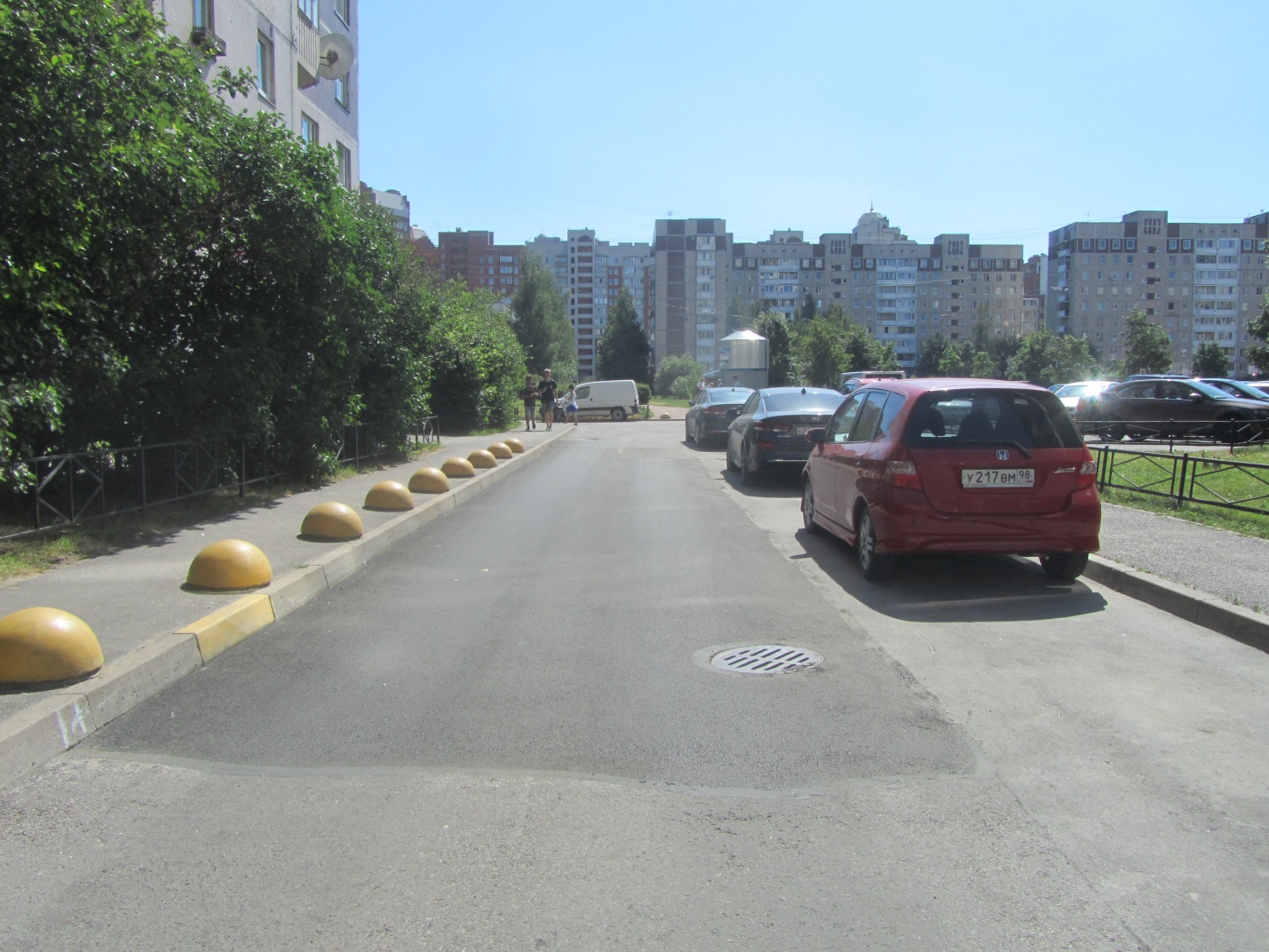 Богатырский проспект, дом 58, корпус 1, литера А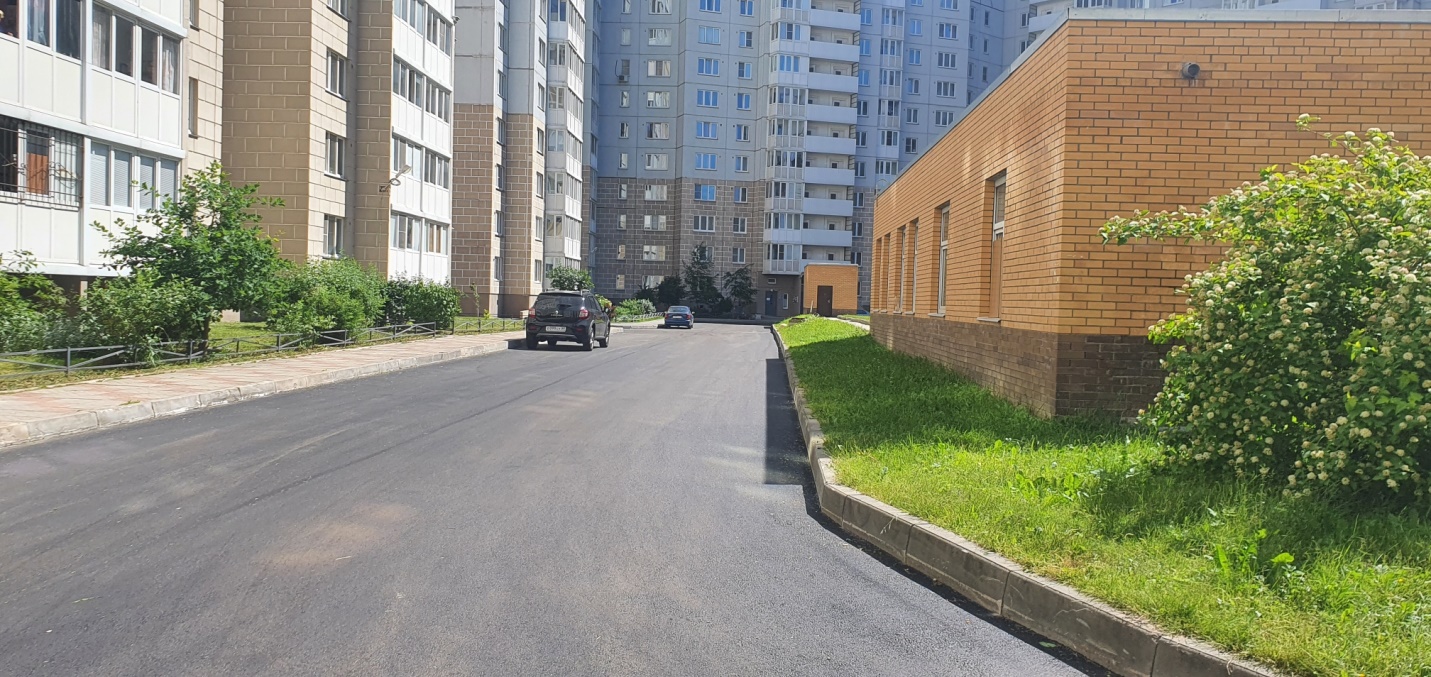 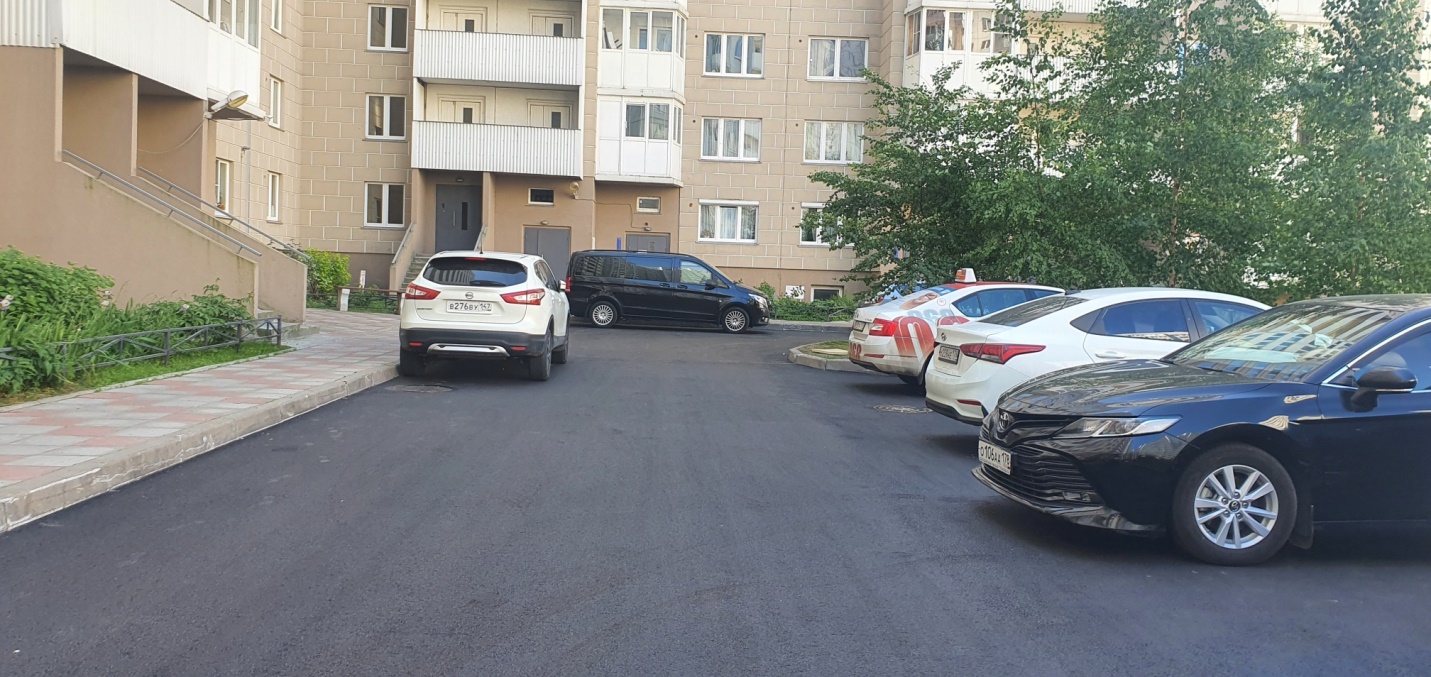 Мебельная улица, дом 47, корпус 1, литера А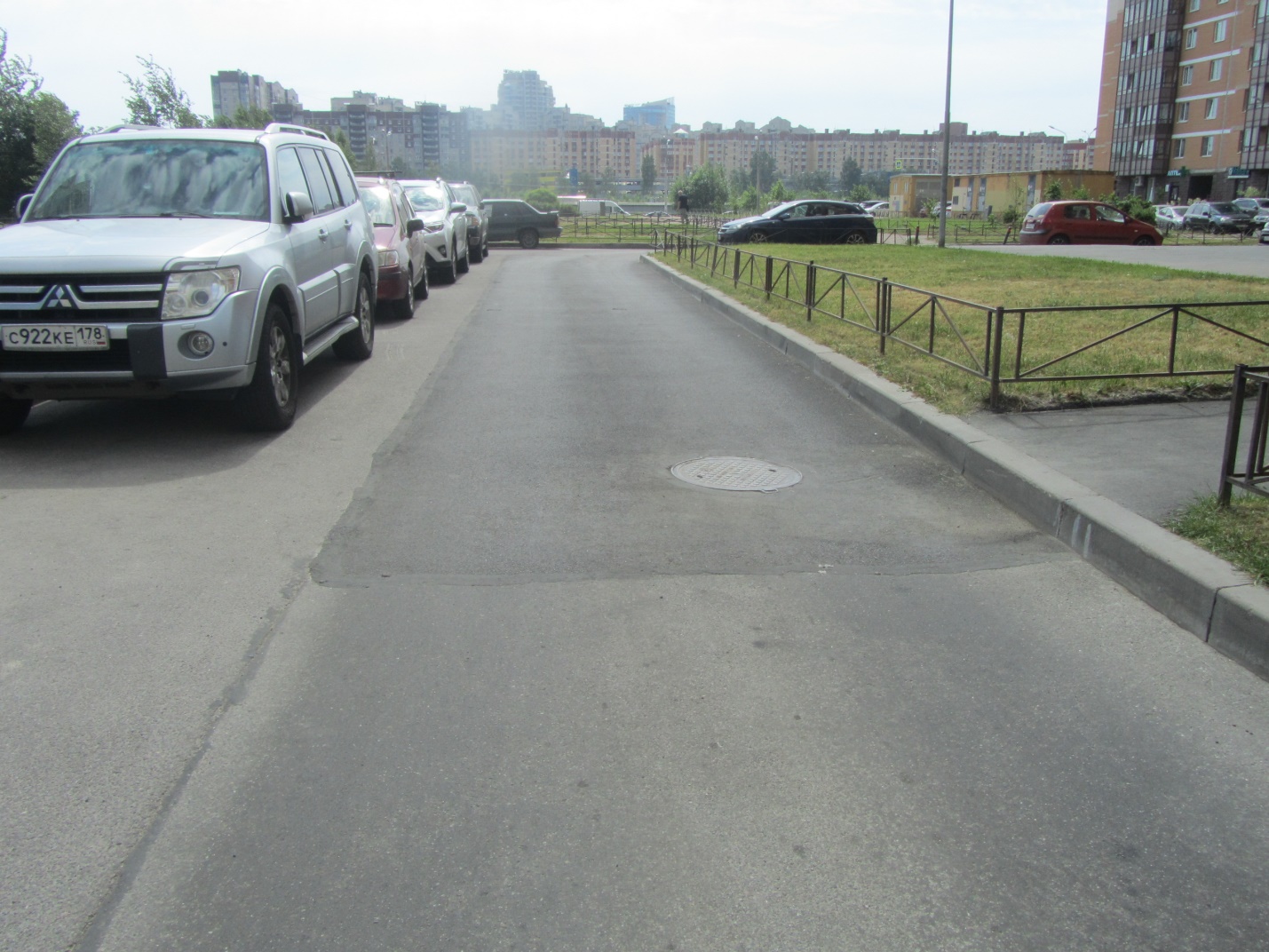 Мебельная улица, дом 35, корпус 2, литера А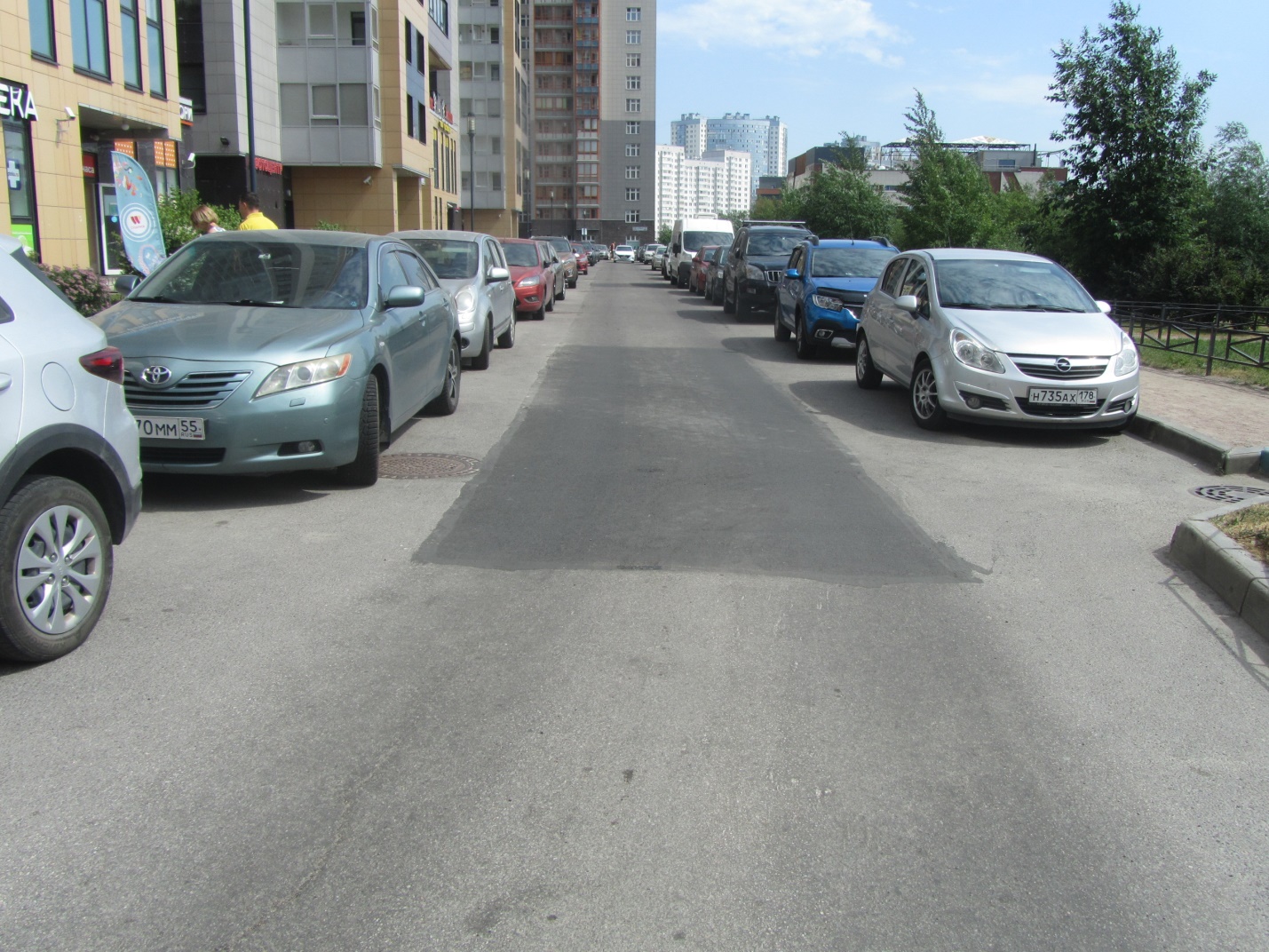 Мебельная улица, дом 45, корпус 1, литера Б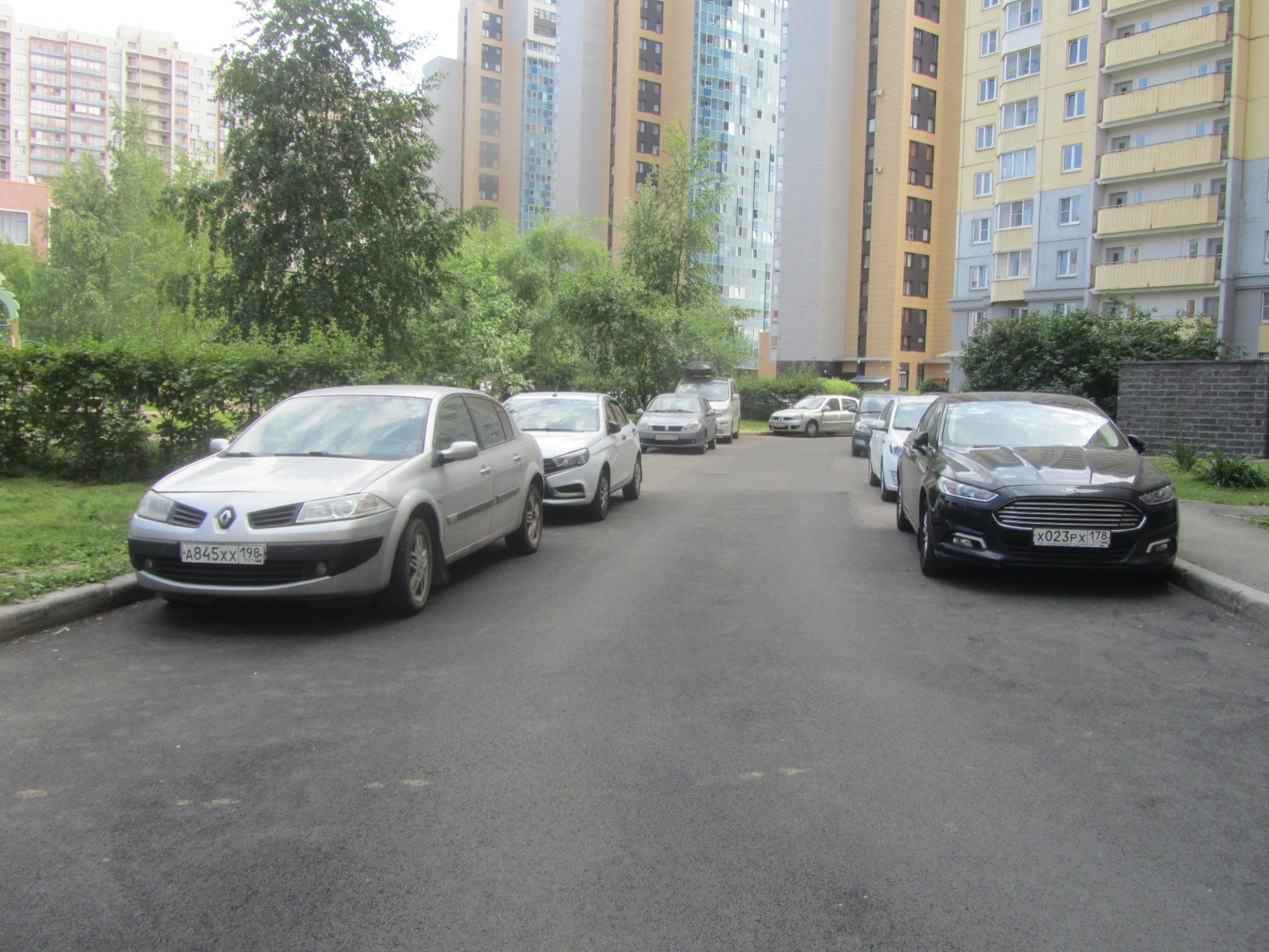 Лыжный переулок, дом 2, литера А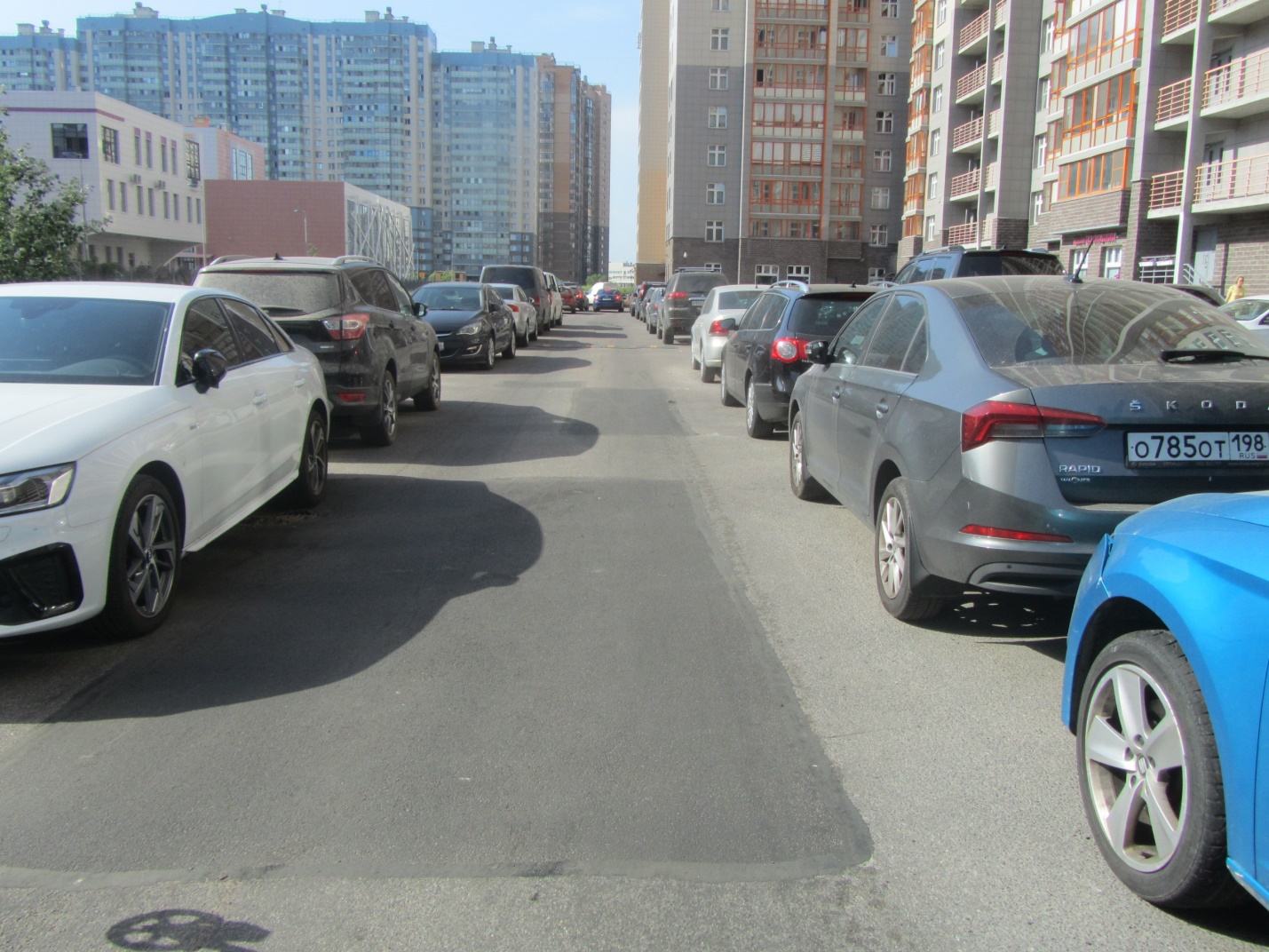 Проведены работы по ремонту асфальтового покрытия тротуаров по адресам:Мебельная улица, дом 45, корпус 2, литера Д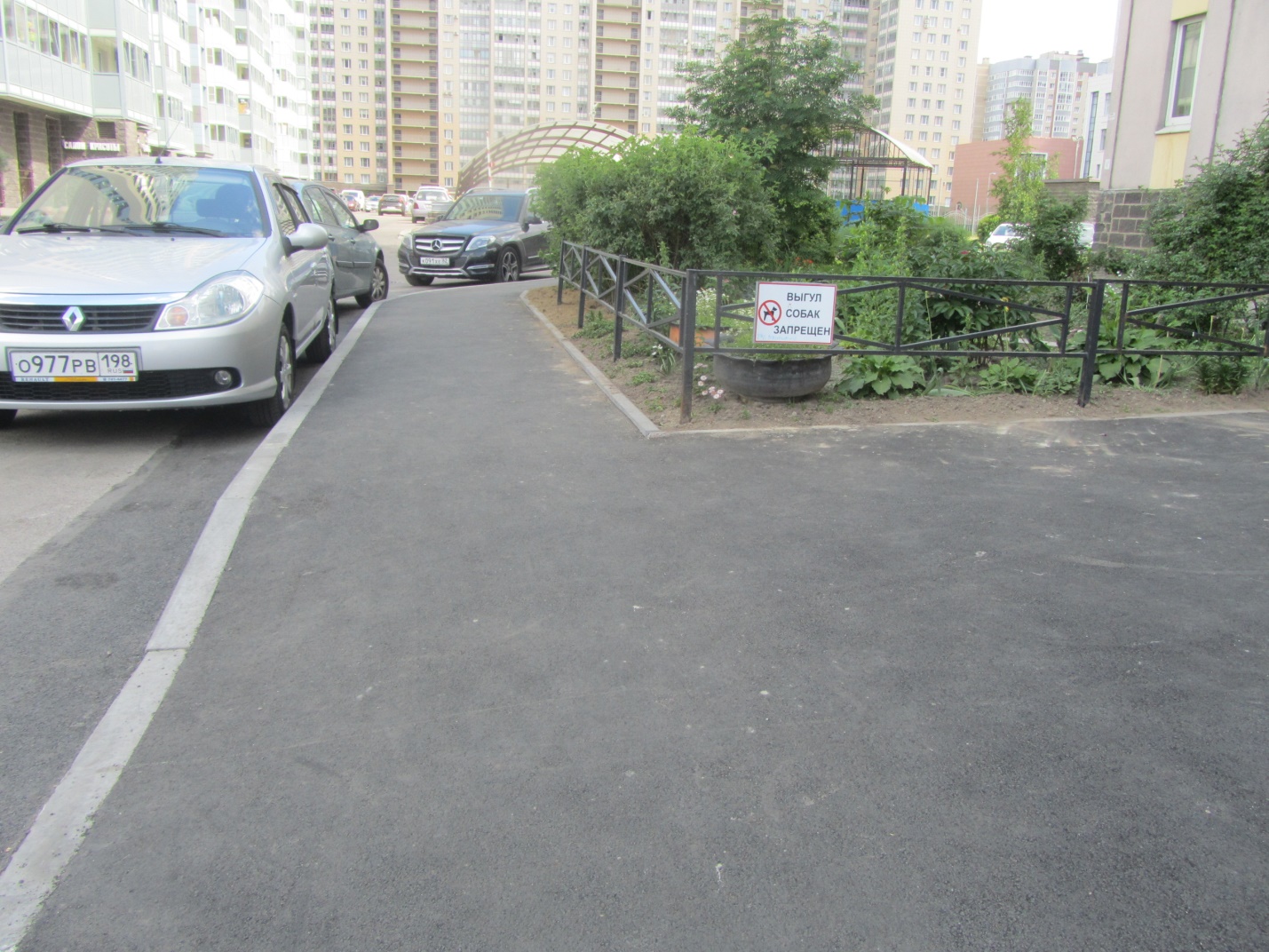 Мебельная улица, дом 45, корпус 2, литера В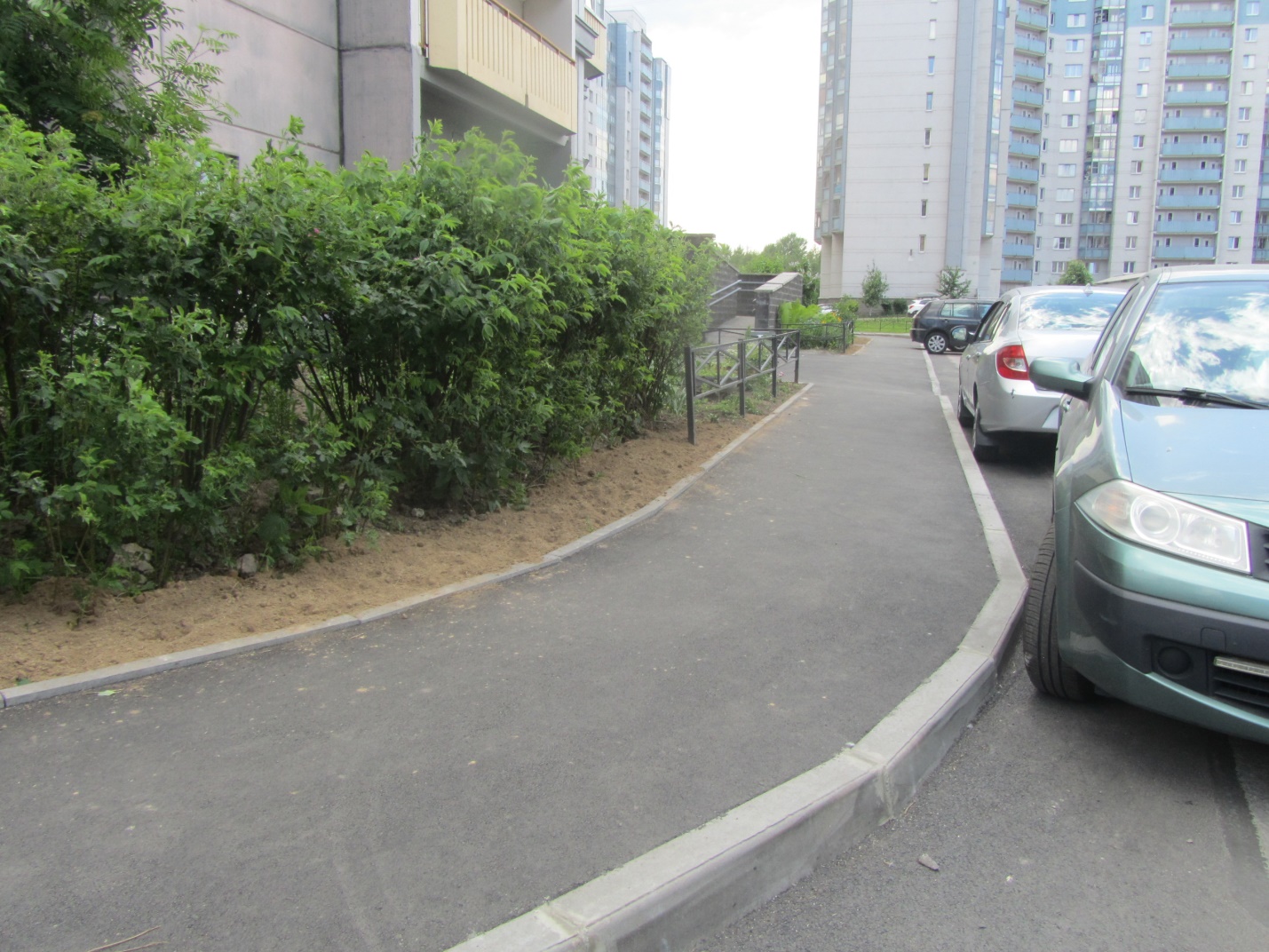 Мебельная улица, дом 45, корпус 2, литера Б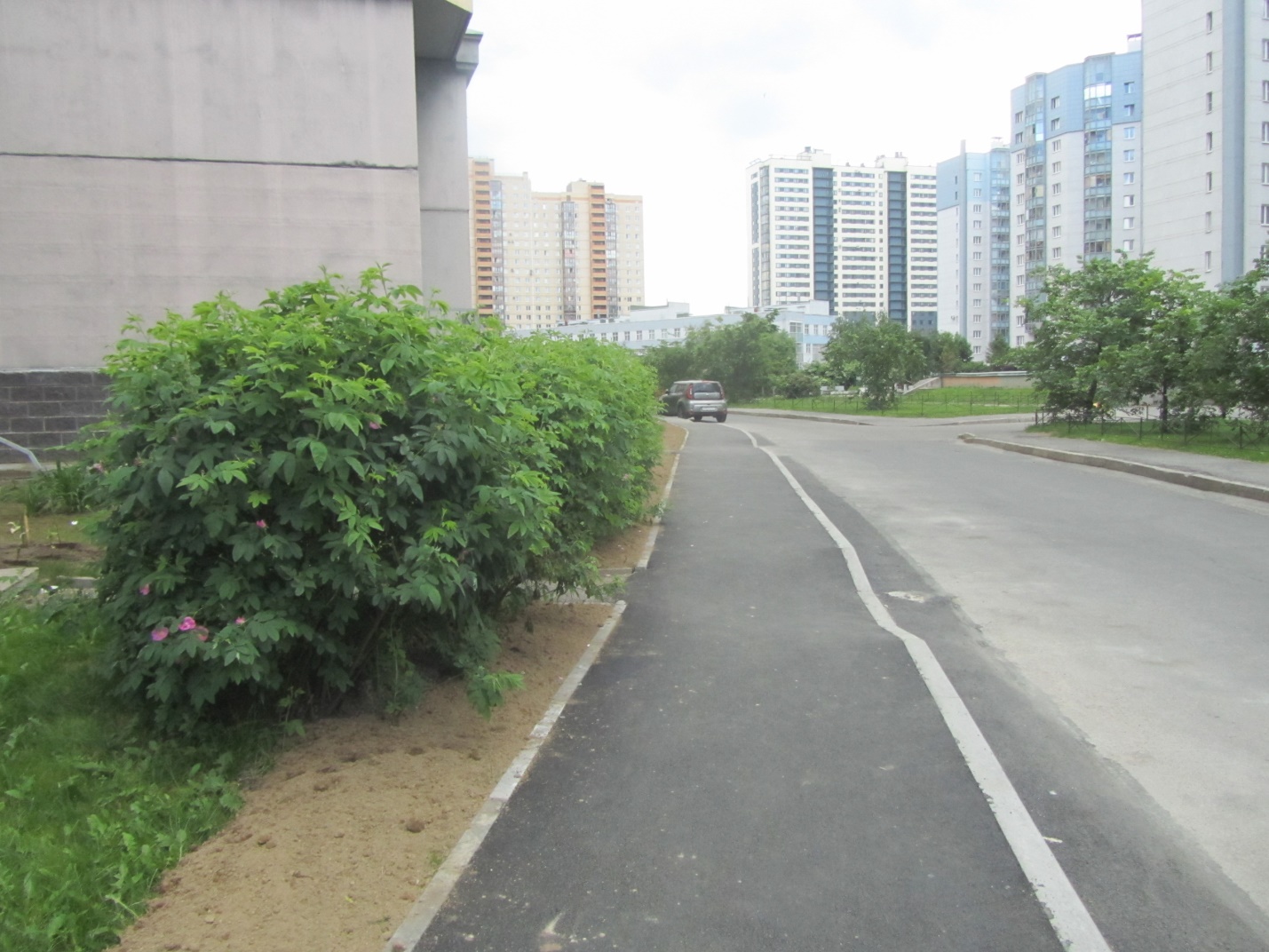 Мебельная улица, дом 45, корпус 1, литера А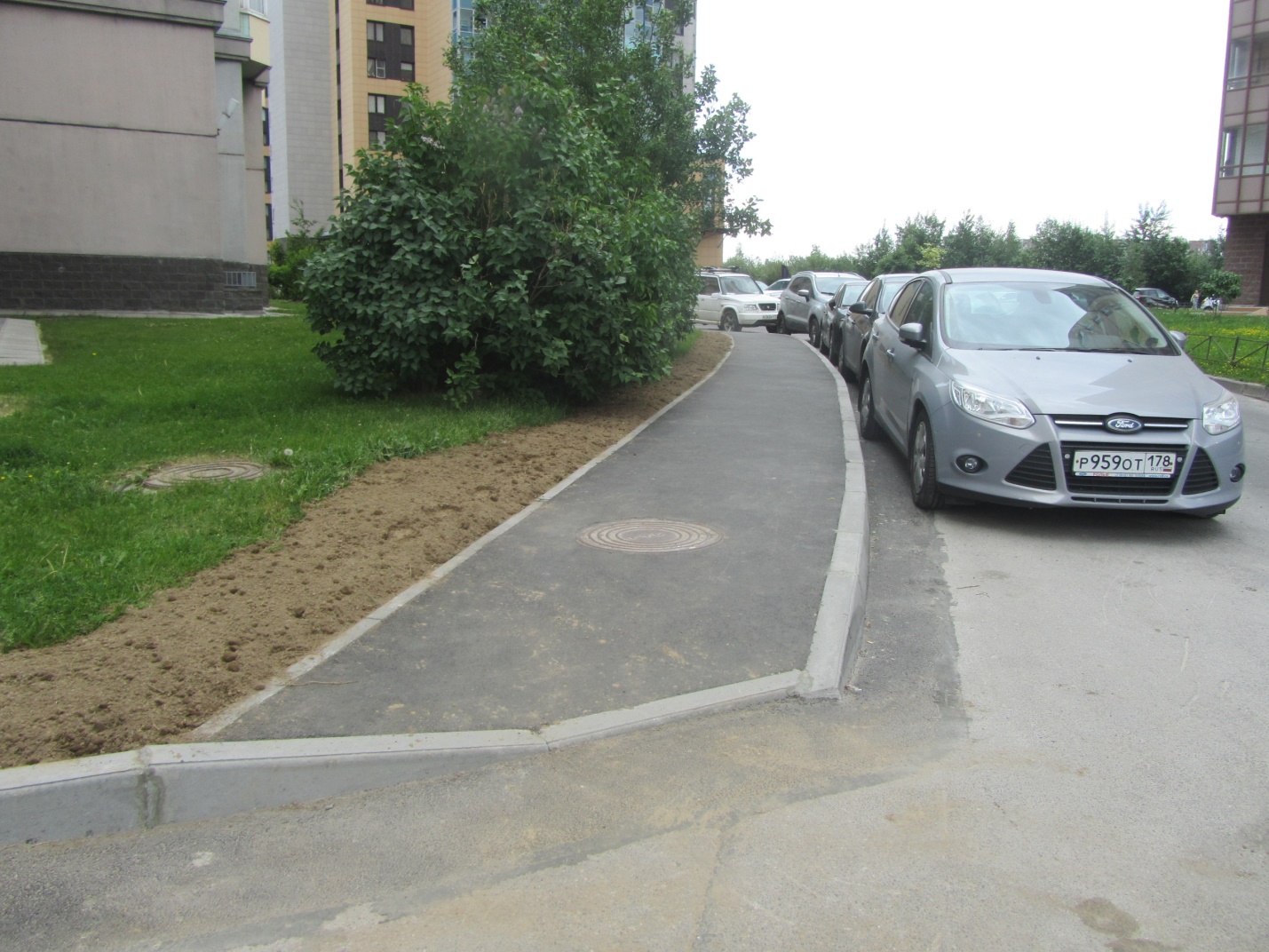 Проведены работы по ремонту набивного покрытия пешеходных дорожек по адресам:Мебельная улица, дом 45, корпус 1, литера В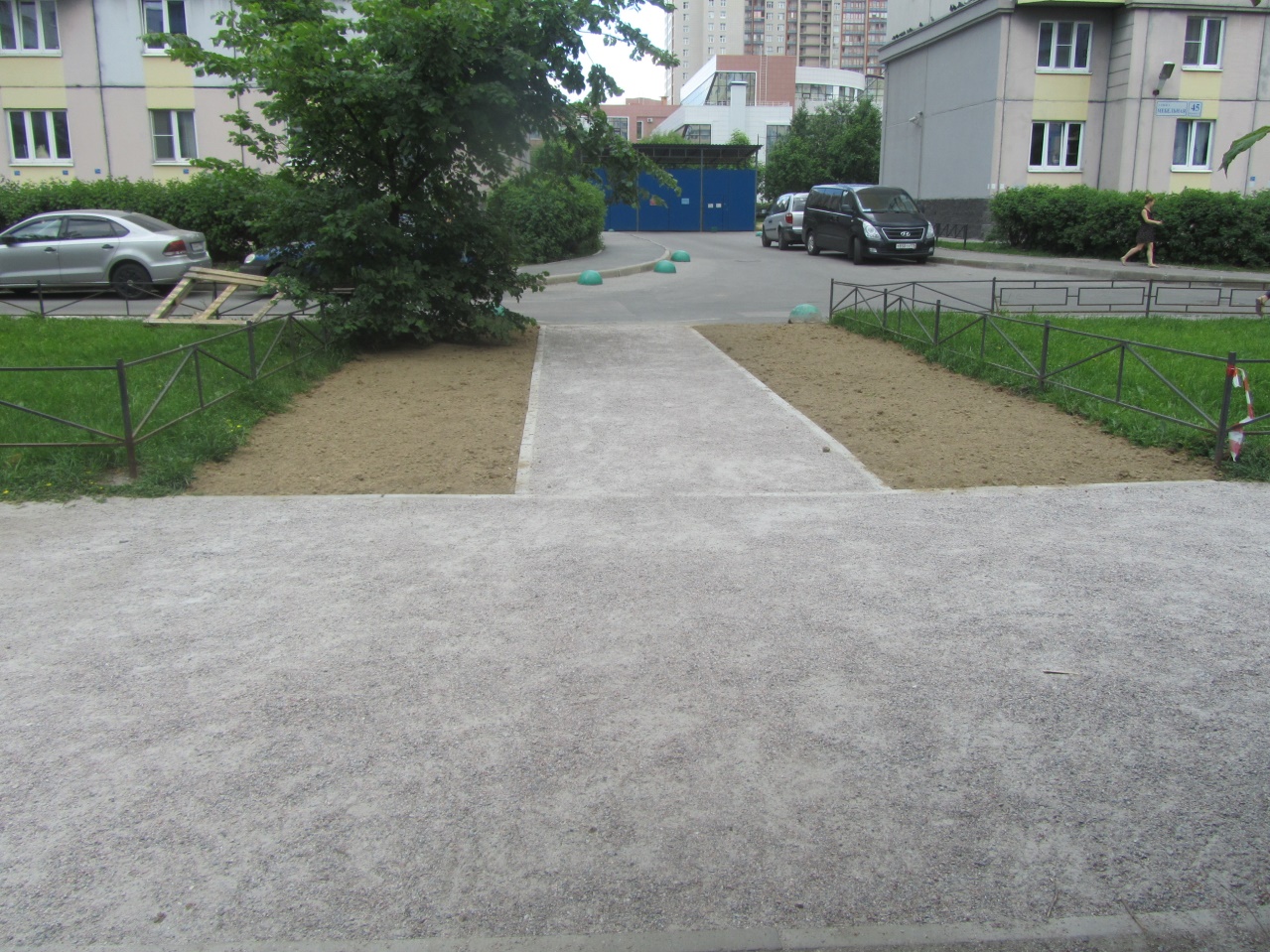 Мебельная улица, дом 35, корпус 2, литера А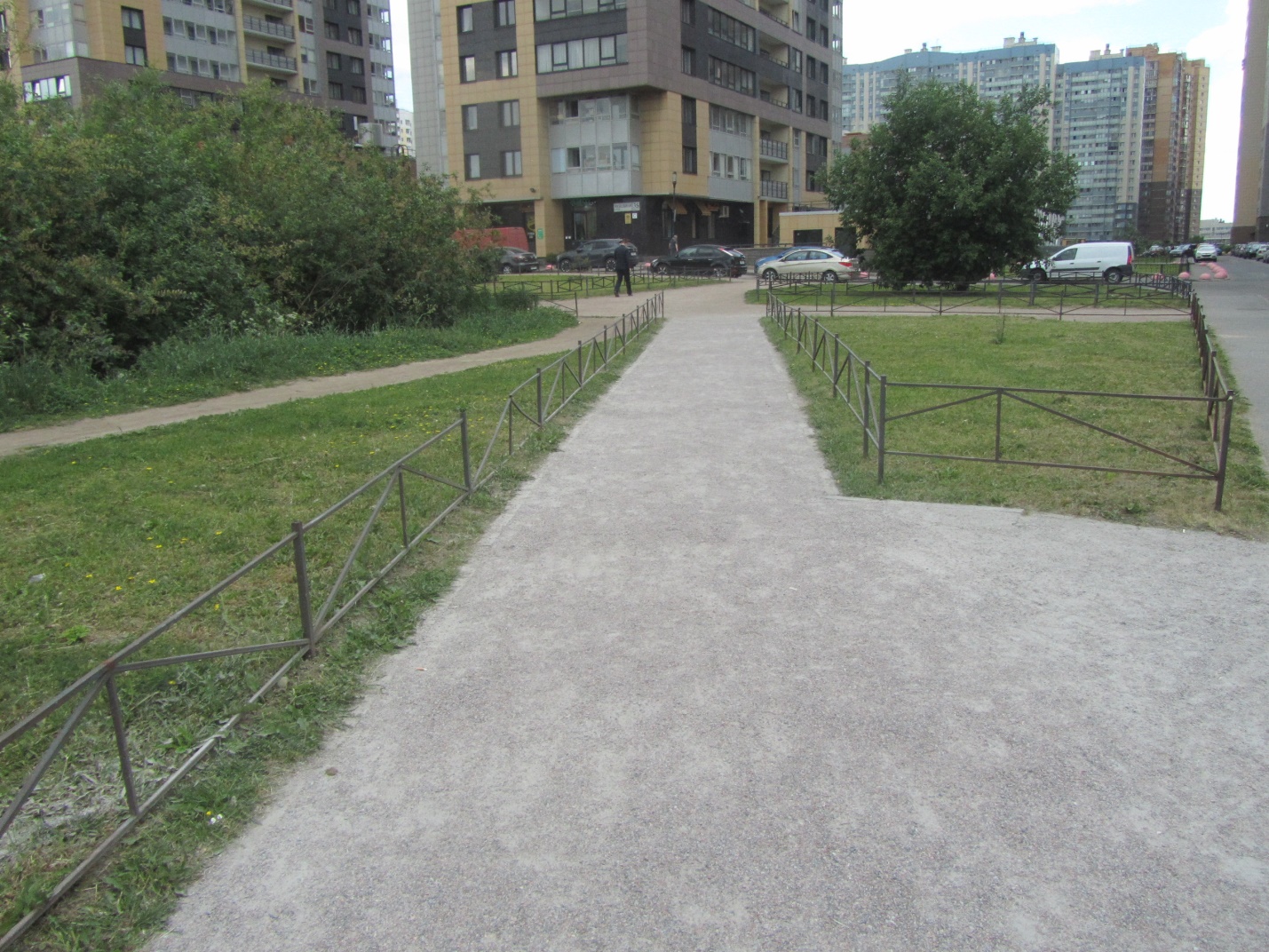 Проведены работы по ремонту асфальтового покрытия тротуара с занижением бордюрного камня по адресам:Богатырский проспект, дом 58, корпус 4, литера А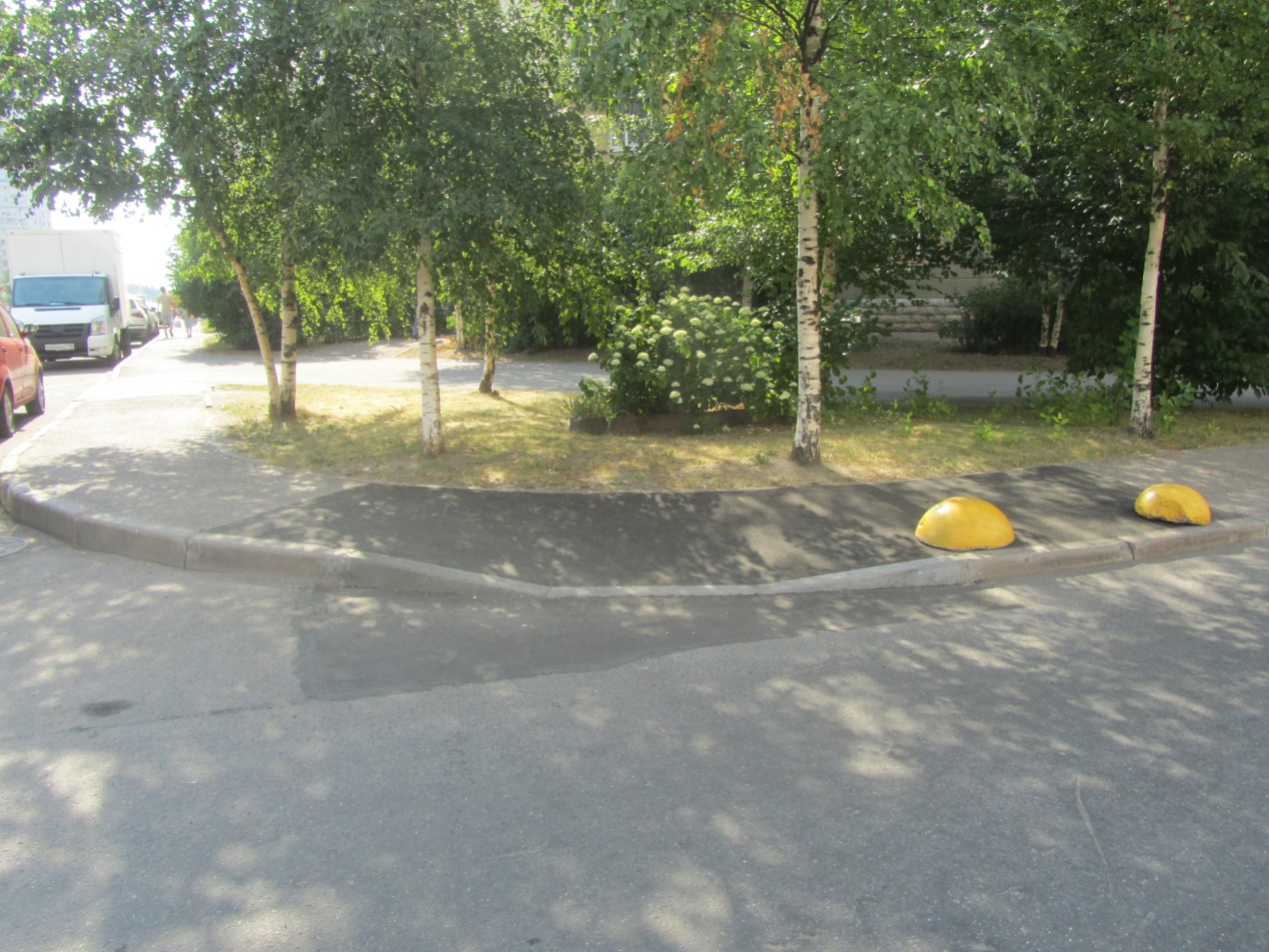 Богатырский проспект, дом 56, корпус 3, литера А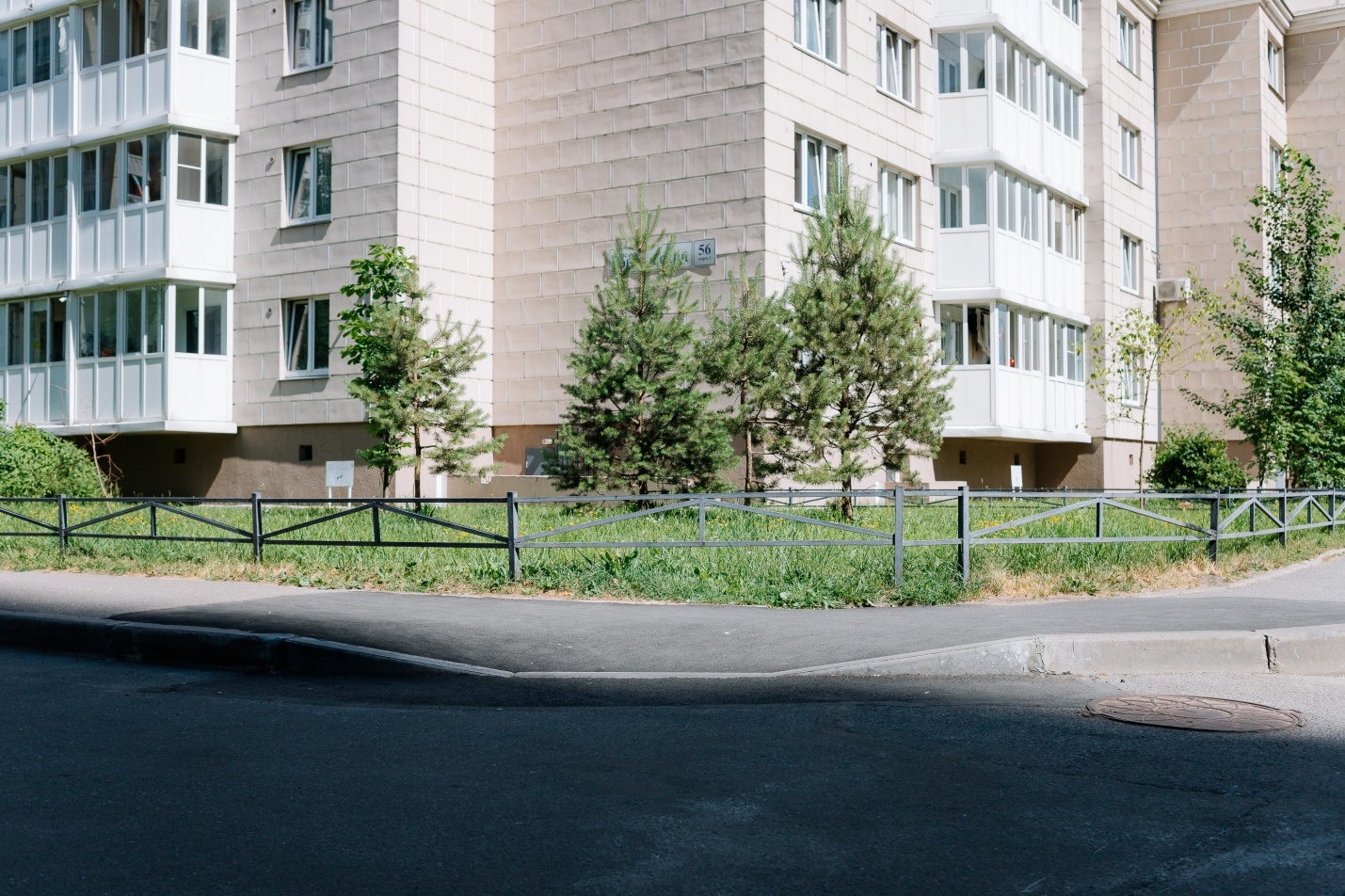 Богатырский проспект, дом 56, корпус 1, литера А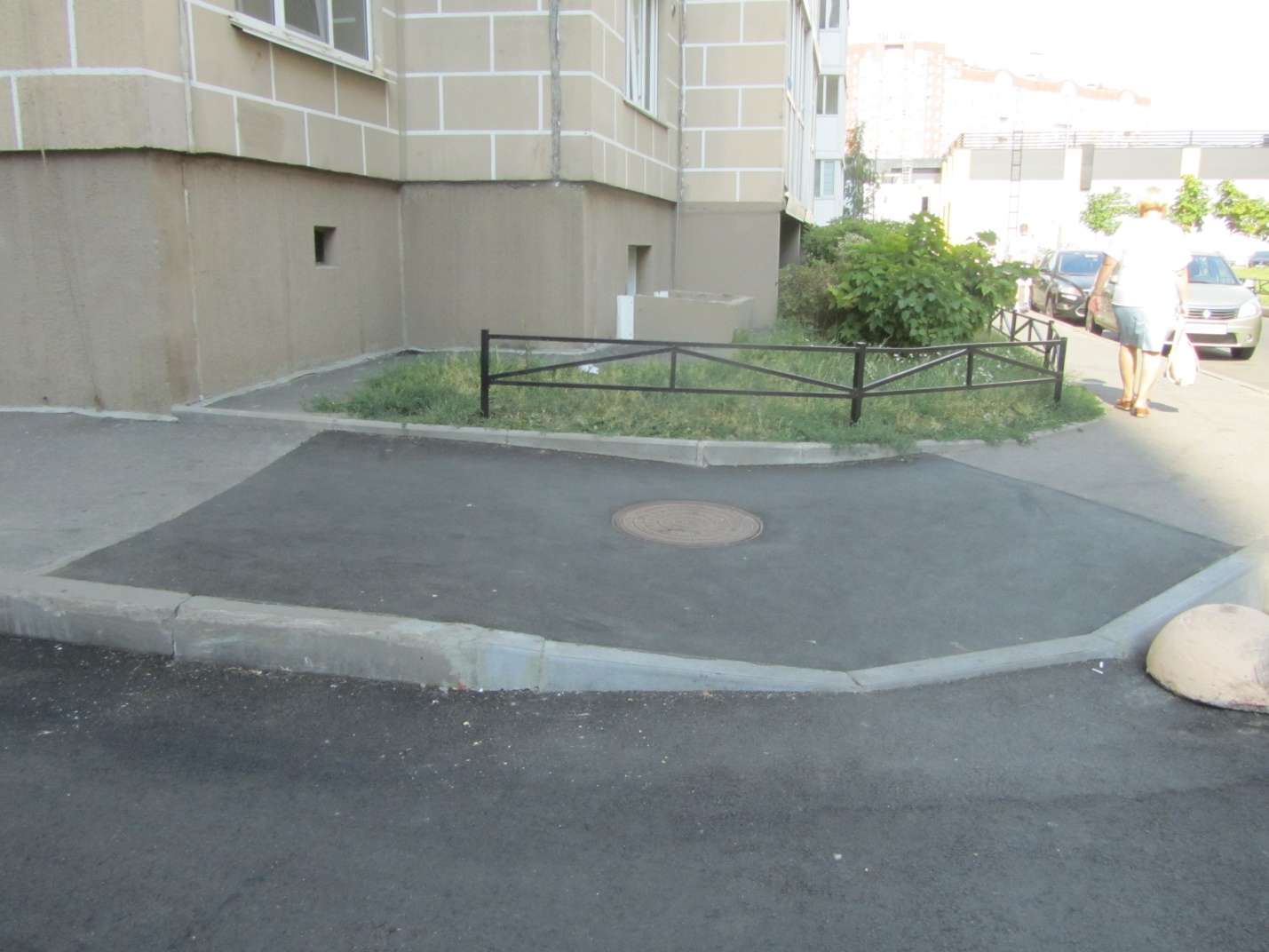 Проведены работы по ремонту плиточного покрытия (мощения) пешеходных зон по адресам:Лыжный переулок, дом 4, корпус 3, литера А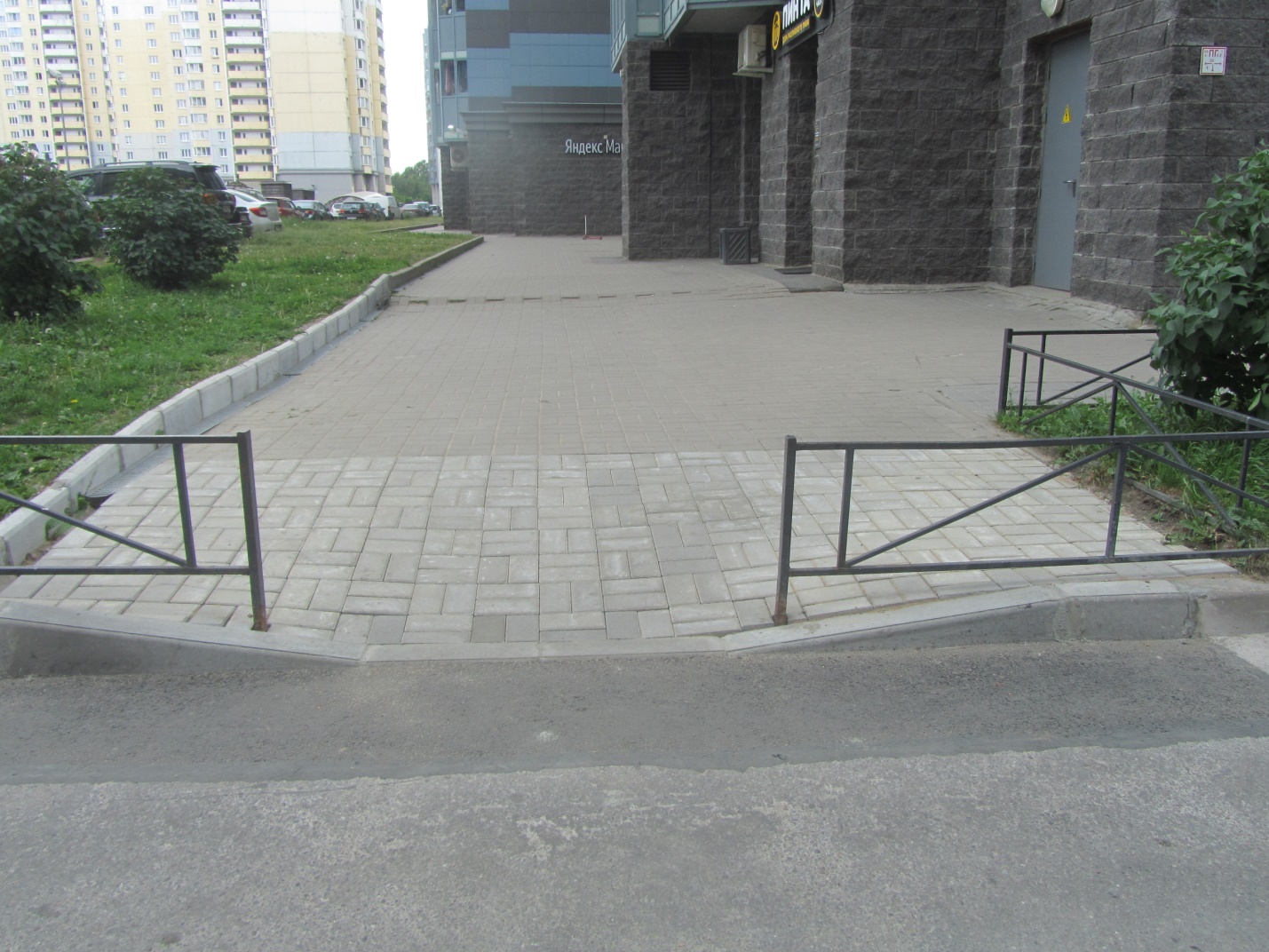 Туристская улица, дом 30, корпус 1, литера А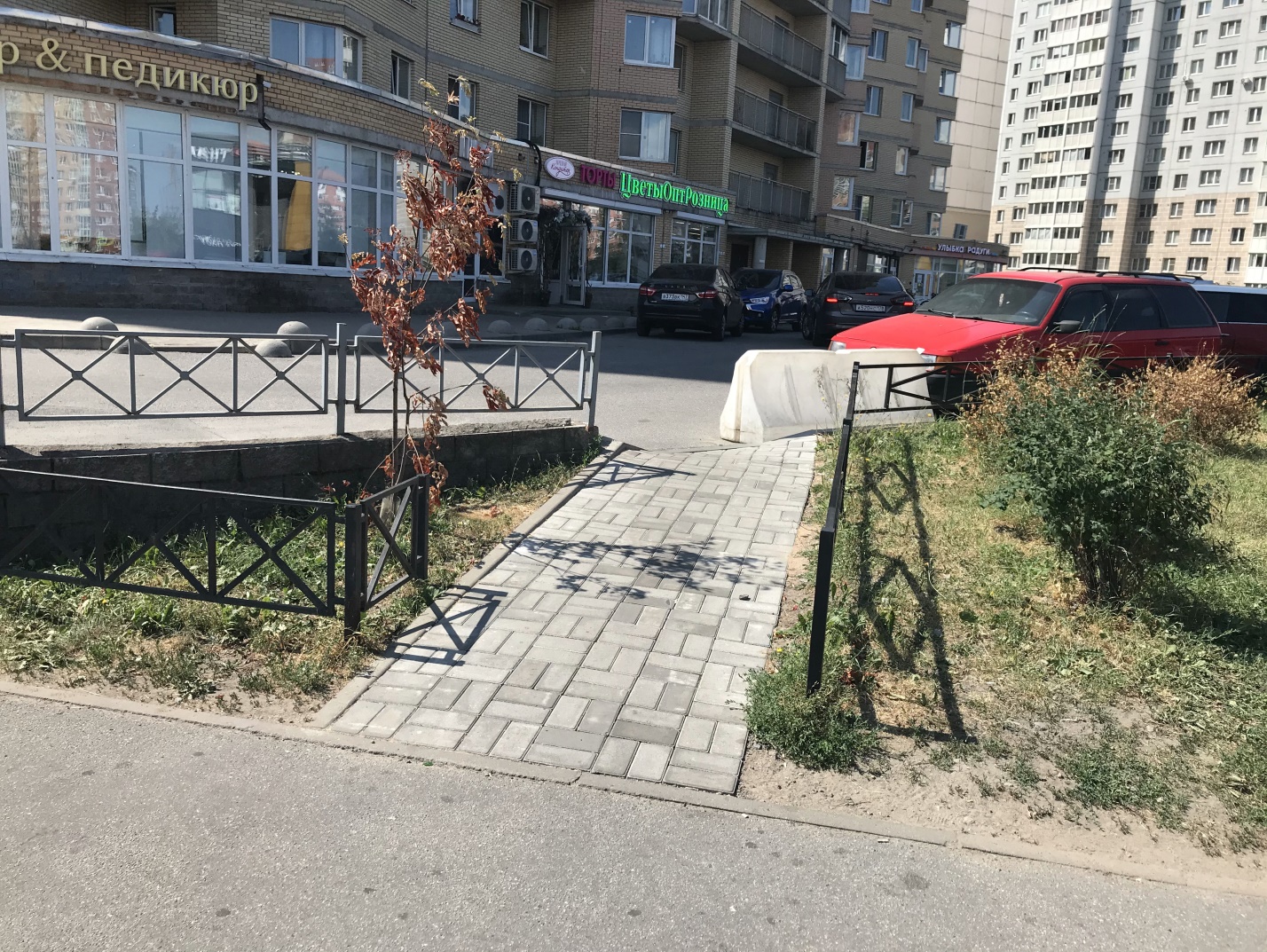 